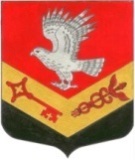 МУНИЦИПАЛЬНОЕ ОБРАЗОВАНИЕ«ЗАНЕВСКОЕ ГОРОДСКОЕ ПОСЕЛЕНИЕ»ВСЕВОЛОЖСКОГО МУНИЦИПАЛЬНОГО РАЙОНАЛЕНИНГРАДСКОЙ ОБЛАСТИСОВЕТ ДЕПУТАТОВ ЧЕТВЕРТОГО СОЗЫВАРЕШЕНИЕ14.02.2023											№ 14гп. Янино-1О результатах деятельности главыадминистрации МО «Заневское городскоепоселение» за 2022 годВ соответствии с Федеральным законом от 06.10.2003 № 131-ФЗ «Об общих принципах организации местного самоуправления в Российской Федерации» и Уставом муниципального образования «Заневское городское поселение» Всеволожского муниципального района Ленинградской области, заслушав отчет о результатах деятельности главы администрации муниципального образования «Заневское городское поселение» Всеволожского муниципального района Ленинградской области, совет депутатов муниципального образования «Заневское городское поселение» Всеволожского муниципального района Ленинградской области принялРЕШЕНИЕ:1. Принять отчет главы администрации муниципального образования «Заневское городское поселение» Всеволожского муниципального района Ленинградской области за 2022 год к сведению согласно приложению.2. Признать деятельность главы администрации муниципального образования «Заневское городское поселение» Всеволожского муниципального района Ленинградской области по результатам отчета за 2022 год удовлетворительной.3. Настоящее решение подлежит опубликованию в газете «Заневский вестник».4. Настоящее решение вступает в силу после его опубликования.5. Контроль за исполнением настоящего решения возложить на постоянно действующую депутатскую комиссию по вопросам местного самоуправления, предпринимательству и бизнесу, законности и правопорядку.Глава муниципального образования				В.Е. КондратьевПриложение к решению от  14.02.2023 № 14ОТЧЕТ ГЛАВЫ АДМИНИСТРАЦИИМУНИЦИПАЛЬНОГО ОБРАЗОВАНИЯ «ЗАНЕВСКОЕ ГОРОДСКОЕ ПОСЕЛЕНИЕ»ВСЕВОЛОЖСКОГО МУНИЦИПАЛЬНОГО РАЙОНА ЛЕНИНГРАДСКОЙ ОБЛАСТИ ЗА 2022 ГОДОбщие достиженияРабота администрации Заневского городского поселения высоко отмечена на региональном этапе всероссийского конкурса «Лучшая муниципальная практика». Специалистам вручена почетная грамота за победу в номинации «Градостроительная политика, обеспечение благоприятной среды жизнедеятельности населения и развитие жилищно-коммунального хозяйства в 2022 году».Город Кудрово победил в конкурсе «Столица Ленинградской области». Населенный пункт станет не только центром проведения торжественных мероприятий в честь дня рождения 47-го региона в 2024 году, но и получит дополнительное финансирование на ремонт и благоустройство.Состав поселения и демографическая ситуацияЗа прошедший год состав муниципального образования не изменился, и в него по-прежнему входят девять населенных пунктов: город Кудрово, городской поселок Янино-1, деревни Янино-2, Заневка, Суоранда, Хирвости и Новосергиевка, поселки при железнодорожных станциях Пятый километр и Мяглово.Численность населения ежегодно увеличивается. К концу 2022 года на территории муниципального образования зарегистрировано 86 182 человека. По сравнению с 2021 годом рост численности населения составил 2,96 %.Родилось 310 человек, умерло 155. Сохраняется тенденция естественного прироста населения.Градостроительство и земельный контрольПринят генеральный план МО «Заневское городское поселение».Внесенные изменения утверждены постановлением правительства Ленинградской области № 549 от 03.08.2022. Стоит отметить, что вместе с депутатами и активными жителями нам удалось отстоять 20 га, примыкающих к особо охраняемой природной зоне «Колтушские высоты», от жилой застройки. Проведено четыре процедуры публичных слушаний по вопросам градостроительной деятельности (получение разрешения на условно разрешенный вид использования земельного участка, отклонение от предельных параметров разрешенного строительства, проект изменений в правила землепользования и застройки, проекты планировки и межевания).Проведено 18 заседаний комиссии по подготовке проектов Правил землепользования и застройки по вопросам, связанным с Правилами землепользования и застройки, проектами планировки и проектами межевания, заявлениями о получении УРВИ и отклонениями от предельных параметров разрешенного строительства.Подготовлено и выдано:– 99 градостроительных планов земельных участков;– 13 разрешений на строительство и 11 продлений разрешений на строительство (проверено 47 проектов для получения разрешения на строительство);– 19 разрешений на ввод в эксплуатацию объектов капитального строительства (всего проверено 29 заявлений);– 13 уведомлений о планируемом строительстве индивидуальных жилых домов;– 13 уведомлений об окончании строительства индивидуальных жилых домов;– 33 разрешения на перепланировку жилых и нежилых помещений;– 29 актов приема в эксплуатацию после перепланировки;– три решения о признании садового дома жилым;– 155 постановлений о присвоении адреса, 585 заявок размещено в ФИАС об адресах.Рассмотрено 350 паспортов рекламных конструкций и вывесок, а также 153 обращения на размещение дополнительного оборудования на фасадах зданий.Произведены 32 осмотра по жалобам о незаконной перепланировке и на предмет технического состояния.Проведены три заседания комиссии по топонимике и три заседания архитектурно-художественного совета.Уточнены наименования улично-дорожной сети в дер. Заневке, гп. Янино-1, дер. Янино-2, дер. Суоранде и дер. Хирвости.Силами муниципалитета в г. Кудрово организован первый во Всеволожском районе архитектурно-градостроительный форум. На масштабном мероприятии собрались представители поселений Всеволожского района, высококвалифицированные специалисты, преподаватели и студенты. Присутствующие обсудили концепцию и подходы к развитию городской среды, дизайн-коды, градостроительную политику, туризм, а также варианты благоустройства парка «Оккервиль».Муниципальный земельный контрольВ соответствии с постановлением Правительства Российской Федерации от 10.03.2022 № 336 «Об особенностях организации и осуществления государственного контроля (надзора), муниципального контроля» в 2022 году были отменены и не проводились плановые контрольные (надзорные) мероприятия. Внеплановые проверки, которые возможны исключительно при условии согласования с органами прокуратуры, не были согласованы Всеволожской городской прокуратурой. С учетом указанных условий в 2022 году сделан акцент на профилактических мероприятиях:а) проведено 79 профилактических визитов инспектора на объект контроля (земельный участок);б) объявлено 42 предостережения о недопустимости нарушений обязательных требований контролируемым лицам. Сведения о контролируемых лицах, объектах контроля и предостережениях внесены во ФГИС «Единый реестр контрольных (надзорных) и профилактических мероприятий» на сайте Генеральной прокуратуры РФ;в) проведена 41 консультация (разъяснения, сообщаемые инспектором, по вопросам, связанным с организацией и осуществлением государственного контроля (надзора), муниципального контроля).Проведена большая работа по устранению фактов самозахвата. Составлено 70 актов и уведомлений о добровольном демонтаже самовольно установленных объектов (элементов благоустройства либо некапитальных строений). От правообладателей 42 земельных участков получены гарантийные письма о приведении границ земельных участков в соответствие с требованиями законодательства Российской Федерации. В отношении земельных участков, правообладателями которых были проигнорированы требования о добровольном демонтаже самовольно размещенных объектов, будут произведены мероприятия по демонтажу самовольно размещенных объектов в 2023 году. Необходимо отметить, что в условиях фактического отсутствия возможности проведения полноценных мероприятий муниципального земельного контроля Правила благоустройства являются полноправным инструментом для достижения целей снижения количества земель, используемых самовольно, и для рационального вовлечения земель в хозяйственный оборот с последующим поступлением дополнительных налогов и денежных средств за выкуп земель в бюджет поселения. В 2022 году сектором землепользования сформирован 81 земельный участок общей площадью 308 748 кв. м (почти 31 га) из земель, государственная собственность на которые не разграничена. Проведена плодотворная работа по формированию земельных участков площадью 27 га (90 % от общей площади) под дорогами (проездами) на территории всех населенных пунктов Заневского поселения. Также сформированы земельные участки под детскими площадками, контейнерными площадками, сформированы земельные участки на территории земельного участка 47:07:0000000:90830, сведения о поворотных точках которого были исключены из Единого государственного реестра недвижимости по решению суда. На сформированные земельные участки оформлены вещные права МО «Заневское городское поселение» (постоянное (бессрочное) пользование, собственность).По направлению установления публичных сервитутов для обеспечения муниципальных нужд, а также нужд местного населения для прохода или проезда, а также для размещения линейных инженерных сооружений местного значения:а) установлено 33 публичных сервитута для размещения линейных инженерных сооружений местного значения (водопроводы, сети водоотведения, теплосети, линии и сооружения связи, газопроводы) по заявлениям СМЭУ «Заневка», АО «Теплосеть Санкт-Петербурга», АО «ЛОЭСК», ООО «ПетербургГаз»;б) установлено 11 публичных сервитутов для целей прохода/проезда неограниченного круга лиц в г. Кудрово, гп. Янино-1 в отношении земельных участков в частной собственности;в) установлено два публичных сервитута в отношении 12 земельных участков в г. Кудрово в целях складирования строительных и иных материалов, размещения временных или вспомогательных сооружений (включая ограждения, бытовки, навесы) и (или) строительной техники, которые необходимы для обеспечения строительства, реконструкции, ремонта подъезда к ТПУ «Кудрово» с реконструкцией транспортной развязки на км 12+575 автомобильной дороги Р-21 «Кола», являющегося объектом транспортной инфраструктуры регионального значения.По направлению выдачи разрешений на использование земель/земельных участков, находящихся в государственной или муниципальной собственности, для размещения объектов, для установки которых не требуется разрешение на строительство, без предоставления земельных участков и установления сервитутов подготовлено: – 12 постановлений на размещение газопроводов (по заявлениям ООО «Газпром трансгаз»); – 24 постановления на размещение объектов электросетевого хозяйства (по заявлениям АО «ЛОЭСК»);– 23 постановления на размещение сетей водоотведения и водопроводных сетей (СМЭУ «Заневка», ДКРТ ЛО);– два постановления на размещение элементов благоустройства (шлагбаум, ворота);– девять постановлений на размещение теплосетей (АО «Теплосеть Санкт-Петербурга»).Итого: 70 объектов.Установлены охранные зоны в отношении четырех объектов теплосетей и в отношении шести объектов газопроводов. Утверждена схема размещения гражданами гаражей (63 гаража) на территории земельного участка с кадастровым номером 47:07:1001001:1098 в дер. Заневке.Муниципальная собственность и имуществоОсуществлена государственная регистрация права собственности на 95 объектов недвижимости, в том числе на 27 автомобильных дорог, 56 земельных участков, 12 объектов инженерной коммунальной инфраструктуры. Поставлено на кадастровый и бесхозяйный учет 43 объекта движимого и недвижимого имущества, в том числе 14 автомобильных дорог, 29 объектов инженерной коммунальной инфраструктуры.В подведомственные учреждения переданы в постоянное (бессрочное) пользование, в оперативное управление 11 объектов движимого и недвижимого имущества.Подготовлены договоры по имущественному комплексу: безвозмездного пользования – 4, аренды – 12, временного пользования имуществом – 3, договор с Единым информационно-расчетным центром Ленинградской области по расчету (начислению), сбору платежей за пользование муниципальными жилыми помещениями и работе с должниками – 1.По окончании строительства поставлено на кадастровый учет, зарегистрировано право муниципальной собственности и принято в казну три газопровода: распределительный в гп. Янино-1, распределительный и подводящий в дер. Новосергиевке. Поставлен на бесхозяйный учет с последующей регистрацией права собственности один газопровод по ул. Садовая в дер. Янино-2.Передано из муниципальной собственности в госсобственность Ленинградской области два объекта по водоснабжению и водоотведению; из государственной собственности в муниципальную собственность принято два земельных участка под реконструкцию автомобильной дороги в г. Кудрово на пр. Строителей.Снесено и снято с кадастрового учета аварийное нежилое здание-магазин в дер. Новосергиевке. В дальнейшем на данном земельном участке будет размещен современный торговый объект.В перечень автомобильных дорог общего пользования местного значения включено 27 автомобильных дорог общей протяженностью более 11 км.Разработана методика расчета арендной платы за пользование объектами инженерной инфраструктуры жилищно-коммунального хозяйства МО «Заневское городское поселение» на 2023 год.В рамках муниципального жилищного контроля проведено 6 встреч с участием представителей обслуживающих организаций и граждан, направлено более 20 обращений, запросов в адрес УК, проведено 12 профилактических визитов в управляющие компании.Организовано 10 открытых конкурсов по отбору управляющих организаций для собственников помещений многоквартирных домов, расположенных в г. Кудрово и гп. Янино-1.Организовано 23 заседания общественной жилищной комиссии, рассмотрено 37 заявлений граждан, 10 семей/45 человек принято на учет граждан в качестве нуждающихся в улучшении жилищных условий в целях участия в жилищных программах, заключено 11 договоров социального найма жилых помещений.В рамках приватизации заключено 10 договоров передачи жилых помещений в собственность граждан.Сведения о закупкахЗакупки товаров, работ, услуг для обеспечения муниципальных нужд осуществляются в соответствии с Федеральным законом от 05.04.2013 № 44-ФЗ «О контрактной системе в сфере закупок товаров, работ, услуг для обеспечения государственных и муниципальных нужд». За 2022 год организована 121 закупочная процедура на общую сумму 185 300 222 руб. 62 коп., в том числе:– 33 конкурса,– 71 аукцион,– 17 закупок у единственного поставщика.Заключено 427 договоров до 600 000 руб. на общую сумму 45 628 739 руб. 85 коп.По итогам процедур экономия составила 15 025 707 руб. 00 коп.Бюджет муниципального образованияНа конец 2022 года бюджет поселения исполнен по доходам в объеме 631 147 515 руб. 83 коп., или на 104,6 % к плановым значениям. Расходная часть исполнена на 98,3 % и составила 601 330 835 руб. 83 коп.В результате исполнения бюджета образовался профицит – 29 816 680 руб. 00 коп.Доходы бюджета муниципального образования складываются из налоговых и неналоговых поступлений. Доля налоговых доходов в общем объеме поступлений составила 74,83 %, неналоговых поступлений – 11,14 %, безвозмездных – 14,03 %. Основной объем налоговых доходов приходится на земельный налог (51,9 %) и налог на доходы физических лиц (40,8 %). Среди неналоговых – доходы, получаемые в виде арендной платы, и средства от продажи права на заключение договоров аренды на земельные участки. В объеме неналоговых доходов они составляют 66,4 %.В целях урегулирования задолженности с 2020 года работает Межведомственная комиссия по снижению задолженности по налоговым и неналоговым доходам. В течение 2022 года проведено четыре заседания, на которые были приглашены 92 должника (физических лица). По результатам работы комиссии в 2022 году в бюджет поселения поступила задолженность по имущественным налогам физических лиц в общей сумме 2 712 400,00 руб., что составило 71 % от общей суммы задолженности, выявленной налоговым органом по состоянию на 01.01.2022.Административная комиссияОтдел контроля и развития потребительского рынка, преобразованный из административной комиссии, – одно из самых востребованных у граждан подразделений. В 2022 году специалисты рассмотрели 2 101 обращение граждан.Сотрудники отдела посетили с проверками 1 161 объект.В ходе выездных проверок направлено 259 требований по уборке территории от снега, мусора; закраске граффити на фасадах зданий, сооружений, заборах и пешеходных дорожках; очистке от рекламы фасадов; удалению борщевика Сосновского; покосу травы; демонтажу рекламных конструкций и вывесок; демонтажу НТО. Исполнено 147 требований.Также проведено 18 рейдов по ст. 4.9 «Размещение механических транспортных средств на территориях, занятых зелеными насаждениями, на территориях детских и спортивных площадок» и по ст. 4.4 «Создание препятствий для вывоза мусора и уборки территории». Выявлено 158 нарушителей, всем направлены уведомления на составление протоколов.По ст. 2.6 «Нарушение тишины и покоя граждан» проведены рейды по 114 квартирам и строительным площадкам. По ст. 4.10 «Удаление борщевика Сосновского» выявлено 25 земельных участков с зараженными территориями. На собственников земельных участков составлены протоколы и направлены в административную комиссию.За 2022 год в административную комиссию Всеволожского района направлен 391 протокол. Административной комиссией Всеволожского района положительно рассмотрены 205 протоколов на общую сумму 666 500 руб. Благодаря сотрудникам администрации Заневского поселения впервые во Всеволожском районе управляющие организации были оштрафованы за ненадлежащее содержание детских и спортивных площадок. Кроме ст. 4.9-1 «Нарушение требований к размещению и содержанию уличной детской игровой и спортивной инфраструктуры», удалось проработать и создать прецеденты по ст. 4.11 «Нарушение требований по содержанию фасадов и витрин встроенных нежилых помещений многоквартирного дома» и 4.14 «Нарушение порядка или сроков проведения уборки территории муниципального образования».Борьба с НТО, незаконной рекламой и торговлейВ 2022 году проведен демонтаж 10 нестационарных торговых объектов (овощных и фруктовых палаток), 7 рекламных конструкций и 1 рекламного щита.Также, благодаря специалистам нашей администрации, удалось внести поправки в 47-й областной закон «Об административных правонарушениях» и добавить две статьи: Ст. 4.11-1 «Нарушение требований к внешнему виду НТО и (или) порядка его согласования» влечет наложение штрафа на граждан от 3 000 руб. до 5 000 руб.; на должностных лиц и лиц, осуществляющих предпринимательскую деятельность без образования юридического лица, – от 5 000 руб. до 20 000 руб.; на юридических лиц – от 10 000 руб. до 40 000 руб.Ст. 4.11-2 «Нарушение требований к содержанию, внешнему виду ограждающих конструкций зданий, строений, сооружений» влечет наложение штрафа на граждан от 3 000 руб. до 5 000 руб.; на должностных лиц и лиц, осуществляющих предпринимательскую деятельность без образования юридического лица, – от 5 000 руб. до 20 000 руб.; на юридических лиц – от 10 000 руб. до 40 000 руб.Защита прав и законных интересов муниципального образованияВ 2022 году администрация участвовала более чем в 150 судебных процессах в отношении земельных участков, образованных за счет выдела земельных долей из земель сельскохозяйственного предприятия с нарушениями при определении местоположения границ (так называемые «летающие паи» – земельные участки, выделенные из земельного участка сельскохозяйственного назначения с кадастровым номером 47:07:0000000:3).В настоящий момент администрация привлечена для участия в рассмотрении порядка 50 гражданских дел, находящихся в производстве Всеволожского городского суда Ленинградской области и Арбитражного суда Санкт-Петербурга и Ленинградской области, об исключении из Единого государственного реестра недвижимости сведений о местоположении границ земельных участков, образованных путем преобразования земельного участка с кадастровым номером 47:07:0000000:3, расположенных в границах МО «Заневское городское поселение», по семи из которых судами вынесено решение об удовлетворении исковых требований об исключении из ЕГРН сведений о границах земельных участков. Рассмотрение остальных дел продолжается.ГазификацияВ 2022 году за счет средств бюджета разработан проект газопровода в п. ж/д ст. Мяглово. Остальные населенные пункты поселения газифицированы. В настоящее время проводится работа по подключению частных домовладений к уличной сети газоснабжения. ВодоснабжениеПолномочия по водоснабжению муниципалитета переданы на областной уровень, тем не менее подготовлен проект по реконструкции уличной сети водопровода для водоснабжения дер. Янино-2. Он прошел экспертизу и был направлен в Комитет по жилищно-коммунальному хозяйству правительства Ленинградской области. ТеплоснабжениеВ рамках подготовки к зимнему периоду 2022–2023 годов проведены работы на 37 теплоисточниках. В том числе полностью в исправном состоянии находится муниципальная котельная № 40 в гп. Янино-1 и центральный тепловой пункт, построенный администрацией в 2018 году. Администрация провела проверку более 210 жилых и социальных объектов, а также ресурсоснабжающих организаций. Каждому объекту выданы паспорта готовности к эксплуатации в зимний период 2022–2023 годов. В период 2021–2022 годов проведен капитальный ремонт тепловых сетей отопления и горячего водоснабжения от УТ-10-2 до УТ-10-5 вдоль жилых домов № 1, 2, 3, 4 по ул. Новая гп. Янино-1. В 2023 году работы продолжатся. Благодаря этому трубопровод трасы теплоснабжения будет проложен в земле в целях безопасности, увеличения энергетической эффективности, а также улучшения эстетического облика территории гп. Янино-1. Получен в установленные сроки паспорт готовности к осенне-зимнему периоду 2022–2023 годов.ДорогиВ 2022 году администрацией муниципального образования проводились работы по улучшению дорожной ситуации в поселении.Завершены работы по проектированию проезда ул. Военный городок от ул. Кольцевая до ул. Шоссейная для дальнейшего строительства и реконструкции. Реализация запланирована на 2023–2024 годы.Произведено обследование автодорожного моста по ул. Центральная через р. Оккервиль в г. Кудрово.Выполнен ремонт участка тротуара на ул. Центральной от ул. Ленинградская до моста над р. Оккервиль с его расширением и установкой ограждений.В дер. Суоранде, дер. Хирвости, дер. Янино-2, дер. Заневке и гп. Янино-1 производились работы по ямочному ремонту и грейдированию дорог с грунтовым покрытием, работы по установке дорожных знаков и нанесению дорожной разметки. Позаботились и о безопасности пешеходов, установив семь «лежачих полицейских».Начались масштабные работы по асфальтированию основных транспортных артерий в деревнях: Суоранде, Хирвости, Янино-2. Реализация задачи по созданию развитого автомобильного сообщения между смежными населенными пунктами займет два года.По программе «Стимул» нам предстоит расширить до четырех полос пр. Строителей от ул. Областной до Нарвина ручья. Далее дорога принадлежит областному правительству, будем надеяться, что «Ленавтодор» продолжит реконструкцию со своей стороны, уже ведется проектирование.Благоустройство и санитарное содержание территорийНа протяжении всего года администрация осуществляла санитарное содержание территорий общей площадью 565 000 кв. м. Дворники и спецтехника убирали мусор, несанкционированную рекламу, удаляли борщевик, занимались обеспыливанием и помывкой дорог в сухую погоду, в зимнее время боролись с гололедом и снегопадом.Ликвидированы несанкционированные свалки: с территории поселения на специализированные полигоны вывезено 3 325,62 куб. м бытовых отходов.В рамках программы по борьбе с борщевиком Сосновского были проведены работы по уничтожению ядовитого растения на территории более 20 га.В ходе озеленения территории поселения высажены 38 новых деревьев и 750 кустарников. В частности, саженцы 20 молодых деревьев каштана конского, 15 орехов маньчжурского и 3 рябин обыкновенных укоренились в парке «Оккервиль», на ул. Ленинградской и ул. Областной, а также на пр. Европейском в г. Кудрово. В весенний период появились 750 кустов розы морщинистой и 8 деревцев ореха маньчжурского. В г. Кудрово под эгидой программы социальных инвестиций «Родные города» компании «Газпром нефть» при поддержке мотоклуба «Ночные волки» и администрации Заневского городского поселения прошла акция «Русский лес». К высадке дубов в парке «Оккервиль» и субботнику в сквере «Березовая роща» с энтузиазмом подключились местные жители, народные избранники, члены молодежного совета муниципального образования и экоактивисты. Высадили девять крупномеров, каждый из них посвящен конкретному герою войны.ОсвещениеПроизведено устройство уличного освещения на ул. Областная и ул. Березовая в г. Кудрово. Регулярно ведутся работы по техническому обслуживанию и содержанию уличного освещения, в рамках проведения мероприятий по энергосбережению производится замена светильников на светодиодные.Комфортная городская средаВ рамках реализации федеральной программы «Формирование комфортной городской среды» в 2022 году выполнены работы по благоустройству парка «Косая гора» в г. Кудрово. В новом сквере, который расположился на ул. Новая, установили лавочки, навесы с качелями, появились 45 новых светильников. Пять тренажеров и теннисный стол стали главными атрибутами спортивной площадки. Имеющиеся в парке деревья дополнили 5 сосен обыкновенных и 7 лип европейских, среди кустарников появились 24 дерена сибирского белого, 29 можжевельников средних, 13 сосен горных, 28 барвинков, 135 кизильников, также цветочные клумбы украсили различные многолетники.Лидером рейтингового голосования по выбору пространств для включения в федеральную программу «Комфортная городская среда» на 2023-й была отобрана территория рядом с новым КСДЦ в г. Кудрово, а также участок напротив стадиона в гп. Янино-1. Отметим, что впервые от одного поселения участвовали два населенных пункта, мы провели большую работу, чтобы достичь этой цели.ГО и ЧС, ВУСВ соответствии с муниципальной программой «Безопасность МО «Заневское городское поселение» выполнены мероприятия по содержанию в постоянной готовности к применению и комплексному техническому обслуживанию муниципальной системы оповещения населения по ГО и ЧС, сопряженной с системой оповещения Всеволожского муниципального района и региональной автоматизированной системой централизованного оповещения (РАСЦО) Ленинградской области, для экстренного оповещения и информирования населения при военных конфликтах и чрезвычайных ситуациях путем передачи голосовых сообщений и звучания сирены, означающей основной сигнал гражданской обороны: «Внимание всем!». Охват населенных пунктов поселения для экстренного оповещения по ГО и ЧС составляет 96 %.27 сентября на базе 150-й пожарной части в г. Кудрово проведены тактико-специальные учения по теме: «Тушение условного пожара в многоквартирном жилом доме, спасение пострадавших с верхних этажей здания на территории МО «Заневское городское поселение».Администрацией подписано соглашение об информационно-технологическом взаимодействии с государственным казенным учреждением Ленинградской области «Региональный мониторинговый центр», которому предоставлен удаленный доступ в режиме реального времени к серверному оборудованию всех действующих систем видеонаблюдения в гп. Янино-1, г. Кудрово, дер. Заневке и дер. Новосергиевке. В течение 2022 года в целях профилактики и мониторинга состояния правопорядка, террористических и экстремистских угроз построены 34 новые цифровые системы видеонаблюдения в г. Кудрово. В настоящий момент обстановку в Заневском городском поселении фиксирует 241 камера.Администрацией созданы все условия для деятельности и материального стимулирования добровольной народной дружины МО «Заневское городское поселение», предоставлено помещение и закуплено необходимое имущество. На сегодняшний день в состав формирования входят 27 народных дружинников. ДНД Заневского городского поселения в 2022 году заняла второе место в региональном конкурсе на лучшую народную дружину Ленинградской области.Культура и досугДосуговые учреждения Заневского городского поселения успешно выполняют свои задачи по организации культурно-досуговой работы с населением. За 2022 год было проведено 249 культурно-массовых мероприятий, на которых смогли побывать порядка 45 000 зрителей. Структурное подразделение МБУ «Янинский КСДЦ» в г. Кудрово за год провело 151 культурно-массовое мероприятие, где смогли побывать 16 190 зрителей.Широко прошла встреча главного праздника в стране – Дня Победы. В рамках этого важного события состоялся торжественно-траурный митинг на братском захоронении в дер. Суоранде. Тысячи человек вышли на улицы гп. Янино-1 и г. Кудрово, чтобы принять участие в общероссийской акции «Бессмертный полк». Важно отметить, что «Бессмертный полк» в гп. Янино-1 впервые прошел в прошлом году. Также для жителей поселения были проведены праздничные концерты с участием воспитанников досугового центра и приглашенных звезд эстрады. Особенно крупными являлись праздники, которые шли сразу в нескольких населенных пунктах, посвященные Международному дню защиты детей.Ярко прошел и День поселения, когда концертная и игровая программы проводились сразу на нескольких площадках. На сцене выступила легендарная группа «Поющие гитары», казачий ансамбль «Атаман», экс-участница «Блестящих» Анна Семенович, студия современного танца Diamonds, хореографический и вокальный коллективы Dolce Vita и «Бархат». В г. Кудрово развернулась ярмарка товаров от местных производителей, а в гп. Янино-1 в рамках большого праздника на стадионе состоялось награждение активных жителей поселения. В 2022 году был открыт пункт выдачи книг в г. Кудрово на Европейском пр-те, д. 9, корпус 1. Особое внимание уделяется в поселении детям: каждый первоклассник в прошедшем году получил подарок от муниципалитета, на Новый год все воспитанники дошкольных учреждений и учащиеся начальных классов центров образования гп. Янино-1 и г. Кудрово получили подарки, а это 9 400 малышей. Все лето ежедневно в парках и дворах муниципалитета проводились кинопоказы, детские игровые программы.Благодаря профессиональной работе педагогов и сотрудников досугового центра удалось значительно увеличить число воспитанников и клубных формирований. Общий показатель вырос на 20 %. За минувший год наши ребята становились участниками и лауреатами различных конкурсов и фестивалей, например, всероссийского молодежного фестиваля «На волне», всероссийского конкурса-фестиваля искусств «Серпантин искусств», международного фестиваля «Балтийская волна». Завершено проектирование дома культуры для гп. Янино-1 на 500 мест, сейчас проект проходит государственную экспертизу, и администрация планирует подаваться на получение субсидии от правительства Ленинградской области. Строительство нового здания начнется в 2025 году.Молодежная политикаНа территории МО «Заневское городское поселение» функции по работе с молодежью возложены на МБУ «Янинский КСДЦ», где существует направление по работе с активной молодежью.Организована работа двух семейных клубов «Заневские жемчужинки» в гп. Янино-1 и Between Moms в г. Кудрово, действует молодежный совет и волонтерское движение. Волонтерское движение «Зов» молодежного совета при администрации МО объединяет 30 активистов, которые в 2022 году организовали и приняли участие более чем в 50 общественно значимых мероприятиях по различным направлениям, в том числе:– акции по уборке территорий поселения и памятных захоронений;– акции по посадке кустов и деревьев;– акции по сбору макулатуры и отработанных батареек;– мероприятия по адресной помощи пожилым людям;– конкурсы, акции, игры и беседы по пропаганде ЗОЖ;– помощь в организации мероприятий поселения самых разнообразных жанров и форматов как с участием детей, так и взрослых и пожилых жителей.Кроме того, «Зов» принимал активное участие в федеральных проектах, таких как «Формирование комфортной городской среды» и сборе гуманитарной помощи мобилизованным. Ребята провели большую работу по информированию населения, чем внесли вклад в общие итоги реализации таких масштабных и значимых инициатив. Помимо общественно значимой деятельности, участники волонтерского движения регулярно обучались и осваивали новые навыки в «Областной кадровой школе», на районных форумах «ВсевДобро», «ВсевДобро. Профи», семинарах по направлениям волонтерской деятельности, а также в рамках проекта «Школа лидера», который реализуется нашим молодежным советом, и других.Молодежный совет при администрации МО «Заневское городское поселение» насчитывает уже более 60 человек и продолжает пополнять свои ряды неравнодушной молодежью, проживающей в нашем поселении. По итогам реализации государственной молодежной политики МО «Заневское городское поселение» уверенно занимает лидирующие позиции во Всеволожском районе.В 2022 году участница молодежного совета Альбина Рассохатская при поддержке администрации приняла участие в грантовом конкурсе от Росмолодежи и получила финансовую поддержку в размере 900 000 руб. на реализацию проекта по экологическому просвещению. А местные жительницы-участницы конкурса красоты и материнства «Миссис Кудрово» совместно с мамами из г. Мурино представили проект по созданию специального ресурсного класса для деток с расстройствами аутистического спектра. В 2022 году такой класс начал свою работу на базе Центра образования «Кудрово».Ключевые мероприятия 2022 года:– образовательный форум «Голос России»;– ежемесячная акция День донора крови (семь акций, более 150 участников суммарно);– шесть профилактических бесед и конференций, посвященных профилактике употребления наркотиков в молодежной среде;– шесть встреч и просмотров социальных видеороликов, посвященных профилактике асоциального поведения в молодежной среде;– конкурс социальных видеороликов «Мы говорим» и круглый стол для членов молодежного совета при администрации, направленные на профилактику распространения идеологии терроризма и экстремистских проявлений в молодежной среде;– акции ко Дню Победы, Дню России, Дню молодежи, Дню флага;– памятные митинги и возложения цветов к захоронениям ко Дню полного освобождения Ленинграда от фашистской блокады, Дню Победы и Дню неизвестного солдата;– цикл патриотических экскурсий в танковый парк «Стальной десант» в апреле, июне и сентябре охватил более 150 жителей школьного возраста;– губернаторский молодежный трудовой отряд на территории муниципального образования действовал с 1 по 30 июня для 30 детей;– тур-квест «Город в искусстве» по г. Кудрово в марте 2022 года;– круглый стол «Диалог поколений» в октябре 2022 года с представителями общества инвалидов и ветеранов, пенсионерами и членами молодежного совета;– конкурсы плакатов «Мы против наркотиков», посвященные пропаганде ЗОЖ и социальным проблемам населения;– цикл интерактивных программ и акций, посвященных Дню народного единства;– зимняя неделя добра на территории поселения и награждение четырех лучших добровольцев Заневского городского поселения от администрации Всеволожского района в рамках мероприятий, посвященных Международному дню волонтера;– было вручено более 50 подарков в рамках реализации традиционной предновогодней благотворительной акции «Сказке быть!».По итогам деятельности в 2022 году 30 членов молодежного совета награждены ценными подарками и благодарственными письмами от имени главы администрации МО «Заневское городское поселение», 4 участника волонтерского движения «Зов» отмечены отделом по молодежной политике администрации Всеволожского муниципального района. Спортивно-массовые мероприятияНа территории Заневского городского поселения функционирует муниципальное бюджетное учреждение «Заневская спортивная школа», в которое зачислено 462 юных спортсмена, и действует восемь секций (легкая атлетика, карате киокусинкай, всестилевое карате, бокс, футбол, хоккей, художественная гимнастика, шахматы).Регулярно спортом в нашем муниципалитете занимается 38 916 человек, из них – 25 957 женщин, что составляет примерно 48 % населения МО.В рамках свободного посещения в 2022 году на стадионе побывало 12 767 человек разного возраста. Из них на футбольном поле занималось 5 905 человек, на легкоатлетических дорожках – 3 870, на катке – 2 992. По сравнению с 2021 годом количество занимающихся увеличилось на 30 %.С января по декабрь 2022 года на территории муниципального образования проведено 200 массовых и физкультурно-спортивных мероприятий местного, районного и регионального уровней, организатором которых стала МБУ «Заневская спортивная школа», а партнерами выступили Федерация футбола Ленинградской области, Федерация бокса Санкт-Петербурга, Федерация легкой атлетики Ленинградской области, Федерация по спортивному ориентированию Ленинградской области, а также местные образовательные учреждения. В течение года в таких мероприятиях приняло участие 8 687 человек.Например, в мае состоялся чемпионат и Кубок Всеволожского района по северной ходьбе. В состязании участвовали спортсмены из г. Всеволожска, д. Колтушей, г. Санкт-Петербурга, г. Сертолово, пгт. Токсово, гп. Янино-1 и других населенных пунктов. На футбольном стадионе спортивной школы регулярно проходили матчи в рамках первенства Ленинградской области по футболу среди детских команд. Также в том году впервые на стадионе состоялся региональный этап всероссийских соревнований по легкой атлетике «Шиповка юных».Успешно проведены традиционные мероприятия, ставшие визитной карточкой поселения. Среди них – «Лыжня Заневки – 2022», ежегодный фестиваль по скандинавской ходьбе «Сила в движении», ежегодный турнир по футболу среди детских команд, посвященный Дню Победы, первенство Заневского городского поселения «Открытое татами», спартакиада среди дошкольников «Я будущий чемпион!», первенство Заневского городского поселения по шахматам, спартакиада трудовых коллективов.Хоккейная команда «Заневский молот» неоднократно за минувший год становилась призером и победителем различных соревнований. Команды 2009, 2012 и 2013 годов рождения принимали участие в регулярном первенстве Санкт-Петербурга и Ленинградской области. Команда 2009 года рождения стала победителем Кубка Ладоги. Спортсмены из футбольной команды «Заневка» 2008–2009 годов рождения принимали участие в первенстве Ленинградской области по футболу. Наставник будущих чемпионов – легендарный игрок, бронзовый призер чемпионата страны Борис Горовой. Команда 2009 года рождения стала обладателем серебряного кубка первенства Ленинградской области. За два сезона школой подготовлены три футболиста для ведущих спортивных школ Санкт-Петербурга, «Алмаз-Антей» и «Локомотив», выступающих в группе А первенства города. В активе «Заневки» в этом сезоне – крупная победа над «Словатором» из Лодейного поля, над ФК «Нева», ФК «Факел» и другими сильными соперниками.Шахматный клуб Заневской спортивной школы является ведущим детским шахматным объединением Ленинградской области. В 2022 году наши спортсмены стали призерами первенства России, победителями и призерами первенства Северо-Западного федерального округа, а также первенства Ленинградской области как среди детей, так и среди взрослых. Ученица спортивной школы Варвара Попенкова стала чемпионом ЛО среди женщин по классическим шахматам. Во второй спартакиаде «На пути к мечте» команда Заневской спортивной школы заняла первое место. Тренер шахматного клуба Владимир Волков признан самым выдающимся наставником Всеволожского района по итогам 2022 года. Его воспитанники завоевали более 600 наград.В мае и сентябре 2022 года на стадионе спортивной школы проходили уже традиционные соревнования по легкой атлетике. Количество участников составило более 130 человек. По итогам спортивного сезона 1 спортсмен выполнил II спортивный разряд, 4 спортсмена – III спортивный разряд, 7 спортсменов получили I юношеский разряд, 12 спортсменов – II юношеский разряд, 20 спортсменов – III юношеский разряд согласно приказу Минспорта России от 31.01.2019 № 61 о выполнении требований и условий единой всероссийской спортивной классификации по виду спорта «Легкая атлетика».В течение года активно развивалась секция художественной гимнастики. Спортсмены участвовали в городских и районных соревнованиях. По итогам спортивного сезона 1 человек выполнил I спортивный разряд, 7 человек – II спортивный разряд, 3 человека – III спортивный разряд, 18 человек получили I юношеский разряд, 33 человека – II юношеский разряд, 21 человек – III юношеский разряд. В апреле и ноябре было организовано первенство Заневского городского поселения по художественной гимнастике, в котором приняли участие 164 юные жительницы Ленинградской области и г. Санкт-Петербурга.Специально для самой уважаемой категории населения в 2022 году состоялась «Спартакиада пенсионеров», в которой приняли участие 75 спортсменов. Организаторы получили массу положительных откликов. Кроме того, Заневское поселение приняло первые Всероссийские игры Паркинсона.Не менее значимым является традиционный спортивный праздник «Все на старт» для людей с ограниченными возможностями здоровья. В 2022 году в нем приняли участие 55 спортсменов.Продолжают свою работу оздоровительные направления для старшего поколения: северная ходьба, оздоровительная гимнастика, адаптивная физическая культура. Общее количество занимающихся более 220 человек.В апреле-мае на территории муниципального образования проходили занятия по оздоровительному плаванию для людей с ограниченными возможностями здоровья и пенсионеров. В 2022 году также прошла уже традиционная спартакиада среди учеников вторых классов общеобразовательных учреждений нашего муниципального образования. В отборочных и итоговых соревнованиях приняли участие более 200 школьников. В декабре 2022 года прошел ежегодный муниципальный шахматный фестиваль «Игра с гроссмейстером», который собрал более 70 спортсменов.Для укрепления института семьи в рамках Дня физкультурника в муниципалитете состоялись соревнования «Мама, папа, я – спортивная семья».В рамках программы «Дворовый тренер» сотрудники спортивной школы еженедельно проводили мастер-классы, игровые программы и физкультурно-оздоровительные занятия для жителей на спортивных площадках нашего муниципального образования. При этом данные мероприятия посетили 780 детей. Спортсмены Заневского городского поселения регулярно участвовали в районных и областных соревнованиях. Среди них – гонки «Лыжня зовет», спартакиада «Сильные духом», легкоатлетический пробег «Стартуем вместе» и традиционный марафон «Дорога жизни».Сектор по развитию культуры, спорта и молодежной политики успешно вступил в программу софинансирования по направлению «спортподготовка», обеспечив муниципалитет субсидией на три года вперед. Кроме того, в ушедшем году в гп. Янино-1 построена площадка для воркаута, а в дер. Новосергиевке появилась уличная площадка для игры в волейбол. Началось проектирование многофункционального спортивного зала на территории Заневской спортивной школы для занятий детей в зимний период.Работа с населениемЗа прошедший период были проведены выборы старосты дер. Хирвости, теперь в поселении на одного старосту больше. Всего в поселении два старосты и два председателя инициативных комиссий. На их плечах лежит огромный объем задач по работе с населением, который они добросовестно выполняют. Доводят информацию до сотрудников администрации о проблемах и нуждах поселения, о лицах, нуждающихся в помощи. Помогают администрации в вопросах местного масштаба, оперативно оповещают население по просьбе сотрудников администрации. На основании инициатив старост и жителей за счет бюджета муниципального образования были выполнены следующие работы: – в гп. Янино-1 обустроена спортивная площадка для воркаута на ул. Новая, д. 19;– реконструировано уличное освещение по ул. Новая от д. 1 до д. 10, ул. Военный городок от д. 29 до д. 38 и на детской площадке за д. 65 по ул. Военный городок.В июне 2022 года администрацией были организованы молодежные трудовые бригады. В их состав вошли 56 учащихся общеобразовательных учреждений. Ребята на протяжении месяца трудились в родных школах, наводили порядок на территории нашего поселения и получили за это денежное вознаграждение. С октября прошлого года на нашей территории открылось заневское отделение Союза женщин России. Общественная организация инициирует и реализовывает социальные проекты по поддержке семьи и материнства, проводит мастер-классы по прикладному искусству, устраивает встречи с профессиональным психологом. Особое внимание уделяет семьям участников СВО. В связи с проведением специальной военной операции были открыты пункты сбора гуманитарной помощи для военнослужащих и жителей присоединенных территорий. Более трех тонн грузов (начиная от продуктов питания и медикаментов, заканчивая бензопилами и наборами инструментов) было направлено на территорию военных действий и гражданскому населению новых регионов России. Актив женсовета оказывал помощь в подготовке документов для оформления льгот и социальных выплат членам семей участников СВО.Поддерживаем своихВ октябре в муниципалитете стартовал сбор средств и необходимых вещей для граждан, призванных в рамках мобилизационной кампании. В акции приняли участие все местные депутаты. Существенный вклад внесли глава Всеволожского района Вячеслав Кондратьев, парламентарий ЗакСа Сергей Моренков, народные избранники Заневского поселения Юлия Денисова, Андрей Юпатов, Сергей Струк, местные компании ООО «Спецкомтранс», СМЭУ «Заневка», УК «Заневский комфорт» и «ПАТРИОТ-комфорт», компании K-media и ООО «Клевер». На закупку всего необходимого собрали порядка двух миллионов рублей.Силами совета депутатов и женсовета была проведена сортировка и сбор груза. В ноябре первая крупная партия гуманитарной помощи для мобилизованных из Заневского поселения доставлена в г. Кострому и г. Ярославль. Военные получили 80 комплектов рюкзаков, носки, варежки, перчатки, термобелье, утепленную обувь, спальные мешки, аптечки, а также кейсы с газовыми плитами, инструменты для ремонта техники и бензопилы с запасными цепями.В декабре 2022-го сотрудники администрации показали пример личного мужества, доставив в зону проведения специальной военной операции еще одну партию гуманитарной помощи. На территорию Донбасса, через разрушенные украинской армией села и города, бойцам дивизии ВДВ отвезли дизельные отопители, термобелье, теплую обувь, бензопилы, продукты, а также гигиенические предметы первой необходимости и сигареты. Существенный вклад в приобретение всего необходимого внесли руководитель Заневского поселения Вячеслав Кондратьев и глава администрации Алексей Гердий. Помогли также неравнодушные жители со всего района. Сопровождали машину с гумпомощью начальник сектора дорожного хозяйства Александр Мусин, исполняющий обязанности директора МБУ «Память» Петр Огнянников и предприниматель Игорь Елькин. Силами молодежного совета и союза женщин организовано поздравление семей мобилизованных граждан с Новым годом, 68 детей получили сладкие подарки.Также мы принимали делегацию подшефного Ленобласти города Енакиево. Гости осмотрели основные места отдыха жителей, а также ознакомились с работой одной из крупнейших школ Северо-Запада.В прошлом году местное население активно поддержало новую акцию «С теплом и любовью», в рамках которой сотни людей собственноручно вязали носки для военнослужащих нашей страны.Работа с обращениями гражданВ 2022 году в адрес администрации поступило 6 171 письменное обращение через канцелярию. Для сравнения: в 2021-м их было 5 760. В ушедшем году на первое место вышли вопросы благоустройства и жилищно-коммунальной сферы. На втором – связанные с архитектурой и градостроительством. Большое количество обращений связано с административными правонарушениями. За прошедший год поступило 7 427 (6 972 – в 2021 году) обращений от организаций. В течение 2022 года администрацией принято 940 нормативных правовых актов, регламентирующих деятельность по каждому из направлений.Информационная работаАдминистрация декларирует принципы открытости и наращивает свое присутствие в социальных сетях с 2018 года. В 2021 году администрация в разы усилила работу по обратной связи на портале «Госуслуги», а главное, подключилась к федеральной системе по мониторингу социальных сетей «Центр управления репутацией». Даны 4 193 официальных ответа на портале «Госуслуги». А в социальной сети «ВКонтакте» опубликовано 1 138 комментариев. Кроме того, работает почта в аккаунте «Заневское поселение» во «ВКонтакте». В 2022 году отработано 513 оперативных просьб от жителей в режиме онлайн. Таким образом, обработано 5 844 запроса граждан. Вся информация сразу же поступает ответственным лицам, протоколируется до достижения результата. Например, в 2022 году озеленение проводилось по итогам общения с людьми в социальных сетях.Резюмируя блок по связям с общественностью, хотелось бы отметить, что работа с обращениями возросла в два раза. В 2022 году в адрес администрации поступило 6 171 письмо через канцелярию и почти столько же – 5 844 – из социальных сетей. Хочу поблагодарить всех сотрудников администрации за то, что справились с нагрузкой. Ведь за всеми обращениями стоят реальные дела: от закрытых люков и борьбы с незаконной рекламой, до порядка на детских площадках и высадки деревьев. СМИВ прошлом году редакция газеты «Заневский вестник» выпустила 50 номеров против 52 в 2021 году. Однако увеличились объемы печатной продукции. Так, в 2021 году коллектив подготовил к печати 1 240 полос издания, а в 2022-м – 1 452 полосы.Труд работников газеты оценили на региональном уровне. Медиапроект редакции «Об истории и культуре» признан одним из лучших в Ленинградской области, а коллектив отметили в номинации «Точка информационной активности» конкурса на соискание премии правительства региона. В среднем журналисты готовили 30 эксклюзивных новостей в неделю, это высокий показатель для низовой прессы. Развитие социальной инфраструктурыВ отдельный блок хотелось бы вывести усилия администрации в развитии социальной инфраструктуры муниципального образования.Мы успешно боремся за развитие школьных и дошкольных учреждений. В 2022 году в г. Кудрово открылись садик на 160 мест, школа на 1 100 мест, в гп. Янино-1 – школа на 825 учеников. До конца 2023 года группа компаний «Ленстройтрест» планирует ввести в эксплуатацию дошкольное учреждение на 175 мест на ул. Тюльпанов. 30 декабря введена в эксплуатацию долгожданная поликлиника в г. Кудрово.Губернатору Ленобласти Александру Дрозденко презентовали проект крытой ледовой арены для гп. Янино-1. Идет работа, чтобы открыть там спортшколу на основе концессии.При администрации создано муниципальное учреждение «Память» – организация, оказывающая ритуальные услуги. Ранее эту задачу решала администрация второго уровня, однако у граждан возникало очень много нареканий. Чтобы взять ситуацию под контроль, мы вернули эти полномочия себе. Теперь деятельность открыта и прозрачна, стоимость услуг по захоронению опубликована на сайте: zanevkaorg.ru. В прошлом году услугами организации воспользовалось 225 семей.В сентябре 2023-го запланирован запуск дома молодежи на Набережной улице в г. Кудрово, который возводит администрация Всеволожского района. Свои обязательства в части создания площадки мы выполнили.Первоочередные задачи на 2023 годОдним из самых важных направлений работы станет подготовка Кудрово к празднованию дня рождения нашего региона в 2024 году. Уже в 2023 году началась подготовка инфраструктуры, будет полностью преображен парк «Оккервиль», сейчас идет разработка проекта благоустройства.Большая работа предстоит сектору ЖКХ. Долгожданное асфальтирование деревенских дорог начнется в этом году с ул. Холмистой, ул. Красногорской, ул. Генерала Антонова и пер. Красивого. Новое покрытие также соединит ул. Объездную с ул. Холмистой и ул. Раздельной. На 2023 год также намечены восстановительные работы на Центральной. В числе задач 2024 года – ул. Подгорная и ул. Школьная.Было заморожено строительство досугового центра в дер. Суоранде. Мы приложим все усилия, чтобы в этом году у жителей появился собственный клуб с уютными помещениями и благоустроенной территорией.В марте выходим на государственную экспертизу крытого манежа на стадионе в гп. Янино-1. С запуском объекта появится возможность заниматься спортом зимой. Надеемся получить эту площадку уже в текущем году.В этом году появится долгожданная велодорожка от парка «Оккервиль» до дер. Новосергиевки. Продолжается работа по озеленению территорий, всего запланировано приобрести и высадить 80 деревьев и 1 100 кустов.Большая работа предстоит сектору землепользования и природопользования, сотрудниками которого проведен мониторинг и подготовлен перечень из 120 земельных участков, в отношении которых выявлены признаки самозахвата. Кроме того, предстоит демонтаж самовольно размещенных объектов, обнаруженных в 2022 году на земельных участках, правообладателями которых были проигнорированы требования о добровольном устранении нарушений.Сектору имущества предстоит зарегистрировать право собственности за муниципальным образованием, поставить на бесхозяйный учет 55 объектов недвижимости.Также нам предстоит реализовать сразу два проекта благоустройства в рамках федеральной программы «Комфортная городская среда» в гп. Янино-1 и г. Кудрово.В рамках муниципальной программы «Дороги» администрации предстоит начать работу по строительству и реконструкции проезда и ул. Военный городок от ул. Кольцевая до ул. Шоссейная. Реализация проекта займет два года. Подводя итог, от имени администрации муниципального образования выражаю слова искренней благодарности губернатору Ленинградской области Александру Юрьевичу Дрозденко за помощь в социально-экономическом развитии Заневского городского поселения, за новые детские сады и школы, за завершение строительства моста и долгожданную поликлинику в г. Кудрово. Отдельную признательность выражаем нашим коллегам из областного правительства и администрации Всеволожского района. Каждый день мы обсуждаем с вами вопросы развития муниципального образования, ищем варианты, пути решения различных проблем. Большое спасибо хотелось бы сказать депутатам Законодательного собрания Ленинградской области и лично Сергею Михайловичу Бебенину за те необходимые изменения законодательства, которые помогают наводить порядок на территории.Выражаю признательность депутатам Заневского городского поселения и Всеволожского района за сотрудничество, конструктивную критику и общее стремление двигаться вперед. Благодарю лично главу Всеволожского района и Заневского поселения Вячеслава Евгеньевича Кондратьева.И спасибо нашим жителям: трудовым коллективам и их руководителям, активистам и волонтерам, всем тем, кого волнует будущее нашей территории и страны.Желаю всем нам реализации намеченных планов в 2023 году на благо поселения. Благодарю вас за внимание.